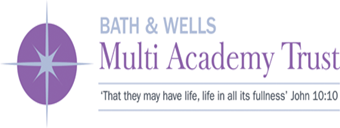 Charging and Remissions PolicyContents 1. Principles........................................................................................................................2. Policy..............................................................................................................................PrinciplesThe Bath & Wells Multi Academy Trust is clear, that no child’s education should be in anyway compromised by the ability of their parents or carers to pay.In some cases, Pupil Premium may be used to support those pupils who are at risk of a disadvantage experience due their financial circumstance. Policy The School’s Governing Committee is required by law to publish a policy on charging for academy activities. The Education Act 1996 establishes the basic principle that the education provided by any academy for its registered pupils should be free of charge. This basic underlying principle requires that there should be no school/academy admission charge and no charge for any related activity which takes place during school/academy time. There will be no charge for the following activities:Education provided wholly or mostly during school hours. This includes the supply of any materials, books, instruments, other equipment and also transport provided in school hours to carry pupils between the school and an activity. Education provided outside school hours if it is part of the National Curriculum or part of a syllabus for a prescribed public examination, which the pupil is being prepared for at the school, or part of religious education. Instrumental or vocal tuition, for pupils learning individually or in groups, unless the tuition is provided at the request of the pupil’s parent;Entry for a prescribed public examination including re-sits provided that a pupil has been prepared for it at the school. The school may ask for voluntary contributions towards the cost of school-time activities to assist with funding, subject to the following conditions: Any children of parents who do not wish to contribute will not be treated any differently. Where there are insufficient contributions to make the activity viable, the activity will be cancelled. Chargeable ActivitiesThe school may recover the full costs of the following activities, which may be provided directly or through commissioned services but charges will not exceed actual cost: Educational or other activities provided wholly or mainly outside school hours, which are not: (a) Part of the National Curriculum. (b) Part of a syllabus for prescribed public examination, which the pupil is being prepared for at school. (c) Part of religious education. (Note: This could include before and after school clubs run by the school). Charges for other ‘chargeable activities’ may also be fully or partially remitted. Details of any remission arrangements will be made clear when parents are informed of charges for individual activities.  Such activities could include:Cost of entering a pupil for a public examination not prescribed in regulations, and for the cost of preparing a pupil for that examination outside school hours.Cost of entering a pupil for a prescribed public examination including re-sits where no preparations have been provided by the school. Provision of instrumental and vocal tuition, which takes place during the school day, and which has been requested by parents/guardians. Provision of materials/ingredients for subjects such as Art & Design or Food Technology, where pupils take home a finished product. Nursery fees additional to funded hours.  These should be invoiced and paid for in advance and any debts reviewed monthly.  Please refer to specific school policy.Extended Provision.  This will be charged depending on the setting in advance of the club and any debts reviewed monthly.Residential visits The cost of trips should be based on the actual cost divided by the number of pupils eligible for the activity.  There will be no charge for pupils whose parents/guardians are in receipt of:Income Supportincome-based Jobseeker’s Allowanceincome-related Employment and Support Allowancesupport under Part VI of the Immigration and Asylum Act 1999the guaranteed element of Pension CreditChild Tax Credit (provided you’re not also entitled to Working Tax Credit and have an annual gross income of no more than £16,190)Working Tax Credit run-on - paid for 4 weeks after you stop qualifying for Working Tax CreditUniversal Credit – (provided your household income is less than £7,400 a year (after tax and not including any benefits you get)Remissions Policy In cases of hardship, the Governing Committee will invite parents to apply in confidence to the school for the remission of charges in part or full. The Headteacher, in consultation with the Chair of Governors, will make authorisation of remission.Owner: Trust BoardDate Approved: December 2022Date of next review: December 2023